الموضوع:	الاجتماع الرابع لفريق التركيز المعني بالشبكات المستقبلية (FG-FN)
	طوكيو، اليابان، 29 مارس - 2 أبريل 2010حضرات السادة والسيدات،تحية طيبة وبعد،1	يسعدني أن أعلن أن الاجتماع الرابع لفريق التركيز المعني بالشبكات المستقبلية سيعقد في مقر المعهد الوطني للمعلومات والاتصالات (NICT)، طوكيو، اليابان، من 29 مارس إلى 2 أبريل 2010، بدعوة كريمة من هذا المعهد. وسيعقد هذا الاجتماع بالتوازي مع الندوة الدولية المعنية بمنصة اختبار أنظمة تكنولوجيا المعلومات والاتصالات، وترد تفاصيل الندوة في الملحق 2.وسيفتتح الاجتماع يوم 29 مارس 2010 في الساعة 09:00 في مقر المعهد الوطني للمعلومات والاتصالات في العنوان التالي: 4-2-1 Nukui-Kitamachi, Koganei, Tokyo 184-8795 Japan.وسيبدأ تسجيل المشاركين في الساعة 08:30. وستعرض معلومات تفصيلية عن قاعات الاجتماع والتسجيل في مكان الاجتماع. ولا يلزم دفع رسوم تسجيل للمشاركة في هذا الاجتماع.2	وستجري المناقشات باللغة الإنكليزية فقط. ويرجى الملاحظة أيضاً أن الاجتماع سيدور دون استعمال نسخ ورقية.3	وأود أن أذكركم أن الفريق مفتوح أمام الدول الأعضاء في الاتحاد وأعضاء القطاعات والمنتسبين. كما أنه مفتوح أمام أي فرد ينتمي إلى بلد عضو في الاتحاد ويكون على استعداد للمساهمة في عمل الفريق. ويشمل ذلك الأفراد الذين هم أيضاً أعضاء في المنظمات المعنية بوضع المعايير أو ممثليها.4	وترد الخطة الزمنية الأولية في الملحق 1 حسبما تم الاتفاق عليها مع رئيس فريق التركيز السيد ناوتاكا موريتا. وستتاح المعلومات المستجدة بشأن الاجتماع في صفحة الويب الخاصة بفريق التركيز في العنوان التالي: http://www.itu.int/ITU-T/focusgroups/fn/index.html.5	ويجب إرسال جميع المساهمات في الاجتماع الرابع إلى عنوان البريد الإلكتروني التالي: tsbsg13@itu.int.
ولدى إعداد وثائقكم، يرجى استعمال النموذج الأساسي الخاص بوثائق فريق التركيز والمتاح في العنوان  التالي: http://www.itu.int/oth/T0A0F00000F/en وفي صفحة الويب الخاصة بالفريق.وطبقاً لإجراءات العمل لفريق التركيز، فإن الموعد النهائي لتقديم الوثائق هو 21 مارس 2010.6	وسيتاح للمندوبين استخدام وسائل الشبكة المحلية اللاسلكية في مكان الاجتماع. وستتاح معلومات تفصيلية بهذا الشأن في مكان الاجتماع كذلك.7	وللحصول على المعلومات الخاصة بالفنادق وغيرها من التفاصيل، يرجى الاطلاع على الموقع التالي: http://www.itu.int/ITU-T/focusgroups/fn/index.html.8	ولتمكين مكتب تقييس الاتصالات والجهة المضيفة من اتخاذ الترتيبات اللازمة المتعلقة بتنظيم اجتماع فريق التركيز، سأكون ممتناً لو تفضلتم بالتسجيل باستخدام الاستمارة المتاحة على الخط في العنوان: http://www.itu.int/ITU-T/focusgroups/fn/index.html في أقرب وقت ممكن، ولكن في موعد أقصاه 15 مارس 2010. ويرجى ملاحظة أن التسجيل المسبق للمشاركين في الاجتماع يجري حصراً على الخط. ويرجى تزويدنا بعنوان بريدكم الإلكتروني في استمارة التسجيل الخاصة بكم وذلك لتيسير تزويدكم بأي معلومات مستجدة بشأن تخطيط الاجتماع.9	كما نود أن نذكركم بأن على مواطني بعض البلدان الحصول على تأشيرة للدخول إلى اليابان وقضاء أي وقت فيها. وفي هذه الحالة، يجب طلب التأشيرة من المكتب (السفارة أو القنصلية) الذي يمثل اليابان في بلدكم، وإلا فمن أقرب مكتب له من بلد المغادرة. ويرجى ملاحظة أن إقرار منح التأشيرة يحتاج إلى وقت، ولذلك يرجى تقديم طلبكم للحصول على رسالة دعوة بأسرع ما يمكن.ويوصى المشاركون الذي يطلبون رسالة دعوة و/أو رسالة لدعم الحصول على تأشيرة دخول اليابان، بالاتصال بالمسؤول المعني في اليابان وترد بياناته فيما يلي:Nozomu Nishinaga (NICT)E-mail: 4thFG-FN-sec@ml.nict.go.jpPhone: +81-42-327-6864Fax: +81-42-327-6128وتفضلوا بقبول فائق التقدير والاحترام.مالكولم جونسون
مدير مكتب تقييس الاتصالاتالملحقات: 2ANNEX 1(to TSB Circular 81)Time plan for the fourth meeting29 March to 
ANNEX 2(to TSB Circular 81)Draft programme of the
International Symposium on ICT system testbed at  soft Fuji soft Akiba Plaza （3 Kanda Neribei-cho, Chiyoda ward, Tokyo, 101-0022.)  Five minutes walk from JR Akihabara stationURL of symposium web page including direction will be available soon. _______________مكتب تقييس الاتصالات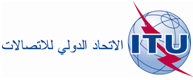 جنيف، 12 فبراير 2010المرجع:TSB Circular 81
COM 13/TK-	إلى إدارات الدول الأعضاء في الاتحادالهاتف:
الفاكس:
البريد الإلكتروني:+41 22 730 5126
+41 22 730 5853
tsbsg13@itu.intنسخة إلى:-	أعضاء قطاع تقييس الاتصالات؛-	المنتسبين إلى قطاع تقييس الاتصالات؛-	رئيس لجنة الدراسات 13 ونوابه؛-	مدير مكتب تنمية الاتصالات؛-	مدير مكتب الاتصالات الراديويةMondayMarch 29＠NICT HQTuesday March 30@ AkihabaraWednesdayMarch 31
＠NICT HQThursdayApril 1＠NICT KoujimachiFridayApril 2＠NICT KoujimachiITU-TFG-FN International Symposium on ICT System TestbedITU-TFG-FNITU-TFG-FNITU-TFG-FNMeeting arrangements and Contributions reviewSee Annex 2Contributions reviewContributions reviewDrafting activities and Wrap up with future planningSpecial Symposium on New Generation Network (Location:TBD)RegistrationRegistration09:30～10:00Welcome message & Key Note 1Dr Hideo MIYAHARA (NICT)  National ICT R&D strategy on “Cloud Era” (TBD)  10:00～10:30Key Note 2Mr. Masataka KAWAUCHI (MIC) Expectation for Large Scale ICT System Testbed (TBD)10:30～10:50Coffee brake,  Exhibition and DemonstrationCoffee brake,  Exhibition and Demonstration10:50～12:00Session 1:Global Trend of ICT test bed Dr. Chip Elliot (GPO) ICT testbed in  (TBD)TBA from European community  ICT testbed in Europe (TBD)12:00～13:20Lunch brake,  Exhibition and DemonstrationLunch brake,  Exhibition and Demonstration13:20～14:30Prof. Shinji SHIMOJYO (U. ) Survey of NWGN Testbet Project (TBD)Prof. Youichi SHINODA (JAIST) StarBED project (TBD)              14:30～15:05Session 2:ICT testbed and businessDr. Shin MIYAKAWA (NTT Com. ) TBD15:05～15:25Coffee brake,  Exhibition and DemonstrationCoffee brake,  Exhibition and Demonstration15:25～16:00Mr. Makoto MIWA (Panasonic Inc.) TBD16:00～17:45Session 3: New wave in ICT testbedProf. Takuya KATAYAMA (JAIST)  Research & Education and System TestbedDr. Heikki HUOMO () ICT testbed,  R&D and education ECO system (TBD)Prof. Yasuo TAN (JAIST) Ubiquitous Network Testbed  (TBD) 17:45～18:20Key Note 3Prof. Hiroshi ESAKI () TBD18:20～18:30ClosingDr. Hiroshi MIYABE (NICT)18:30～19:30Networking Cocktail (Fee required)Networking Cocktail (Fee required)